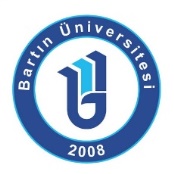 BARTIN ÜNİVERSİTESİMÜHENDİSLİK, MİMARLIK VE TASARIM FAKÜLTESİİNŞAAT MÜHENDİSLİĞİ BÖLÜMÜINS237 – BETON TEKNOLOJİSİNE GİRİŞDERS TANITIM FORMUDers Bilgileri: 		Bina: Merkezi Sayısal Derslik				Sınıf: 114				Günler: CumaSaatler: 0930 – 1220 (NÖ) / 1700 - 1950 (İÖ)Dersi Veren:			Dr. Muhammed Yasin DURGUN				E-mail: mydurgun@bartin.edu.tr				Tel: 0378 501 10 00 / 1633				Ofis: Mühendislik Fakültesi İdari Binası, 2. Kat 238 numara				Dersle ilgili görüşme saatleri: Öğr. görüşme saatleri (Ö.G.S.)Web sitesi: http://akademikpersonel.bartin.edu.tr/mydurgun/ (duyurular buradan takip edilecektir)Önerilen Kaynaklar: 	Advanced Concrete Technology, John Newman, Ban Seng Choo, Elsevier, 2003.Advanced Concrete Technology, Zonglin Li, Wiley Yayınevi, 2009.Beton, Turhan Erdoğan, ODTÜ Yayınları.Beton ve Beton Teknolojisi, Osman Şimşek, Seçkin Yayınevi, Ankara, 2009.Ders Aktiviteleri: 	Ders anlatımı, çeşitli konular üzerine soru-cevap ve tartışma, makale analizleri, sunumlar.Değerlendirme:	1 adet vize sınavı: %20	1 adet makale analizi: %10	1 adet sunum: %10	1 adet final sınavı: %60Devam Zorunluluğu:	Bartın Üniversitesi Eğitim Öğretim Yönetmeliğine göre %70 devam zorunluluğu aranacaktır. 14 haftalık teorik ders süresi içerisinde 5 hafta derse katılmayan öğrenci “DZ” notu ile devamsızlıktan kalacak, dönem sonu sınavlarına girme hakkını kaybedecektir.Dersin Amacı:	Bir yapı malzemesi olarak betonu tanıma	Betonu oluşturan malzemeleri tanıma	Beton üretimi hakkında bilgi edinme	Taze ve sertleşmiş beton özelliklerini kavrama	Betonda kalite denetimi esaslarını tanımaktır.Dersin İçeriği:	Beton, Betonu oluşturan malzemeler, Taze beton, Beton Üretimi, Betonun bakımı, Sıcak ve soğuk iklim şartlarında beton üretimi, Sertleşmiş betonun basınç dayanımı, eğilme dayanımı, yarma dayanımı, Betonun rötresi, sünmesi, elastik modülü, Poisson oranı, Betonun kırılma mekaniği ile ilgili temel kavramlar, Durabilite kavramı, Özel beton türleri, Beton kalitesinin denetimi, Betonda nano malzemelerin kullanımı.Haftalık Ders Akışı:	AKTS İş Yükü:HaftaKonu BaşlıklarıHaftaYapı malzemesi olarak betonHaftaBetonu oluşturan malzemelerHaftaTaze betonHaftaBetonun bakımıHaftaOlumsuz iklim şartlarında beton üretimiHaftaSertleşmiş betonun dayanımıHaftaSertleşmiş betonun şekil değiştirmesiHaftaAra sınavHaftaSertleşmiş betonun şekil değiştirmesiHaftaBetonun kırılma mekaniğiHaftaDurabilite ve özel betonlarHaftaBeton kalitesinin denetimiHaftaStandartlar ve şartnameler HaftaBetonda nano malzemelerin kullanımıHaftaBeton teknolojisindeki son gelişmelerHaftaFinal sınavıAktiviteSayıSüre (Saat)Toplam İş YüküTeorik Ders Anlatımı14342Ders Öncesi Bireysel Çalışma14114Ders Sonrası Bireysel Çalışma14114Ödev (Sunum ve Rapor)188Ara Sınav Hazırlık339Final Sınavı Hazırlık5315Ara Sınav122Final Sınavı122ToplamToplamToplam106Toplam İş Yükü / 25 (Saat)Toplam İş Yükü / 25 (Saat)Toplam İş Yükü / 25 (Saat)4,24AKTSAKTSAKTS4,00